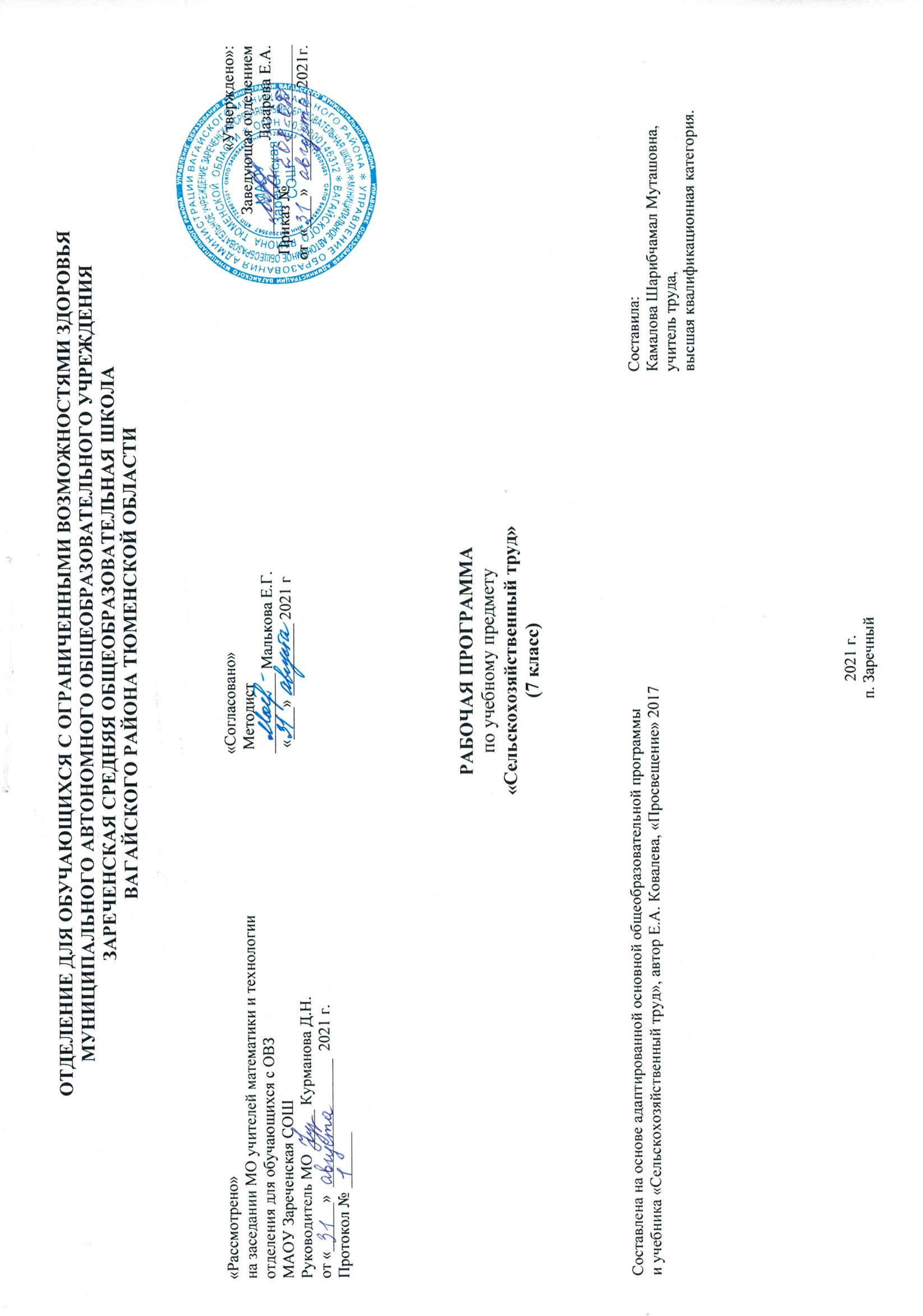 1. Пояснительная записка.Рабочая учебная программа составлена на основе приказа Министерства образования и науки РФ от 19 декабря 2014 г. №1599.Целью изучения курса «Сельскохозяйственный труд» является до профессиональная подготовка обучающихся, формирование трудовых качеств, обучение доступным приемам труда, развитие самостоятельности в труде, привитие интереса к труду, развитие инициативы, социально-трудовой адаптации обучающихся.Задачи: обучение труду направлено на решение следующих задач:- воспитание положительных качеств личности обучающихся (трудолюбия, настойчивости, умения работать в коллективе и т. д.);- уважение к людям труда;- формирование трудовых качеств, обучение доступным приемам труда, развитие самостоятельности в труде, привитие интереса к труду;- формирование организационных умений в труде — вовремя приходить на занятия, организованно входить в кабинет «Сельскохозяйственного труда», работать только на своем рабочем месте, знать и выполнять правила внутреннего распорядка и безопасной работы, санитарно-гигиенические требования.Наряду с этими задачами на занятиях сельскохозяйственным трудом решаются и специальные задачи, направленные на коррекцию умственной деятельности обучающихся.Коррекционная работа выражается в формировании умений:- ориентироваться в задании (анализировать объект, условия работы);- предварительно планировать ход;- контролировать свою работу;В процессе трудового обучения осуществляется исправление недостатков познавательной и трудовой деятельности: наблюдательности, воображения, речи, пространственной ориентировки. 2. Общая характеристика учебного предмета.В классе обучающиеся изучают материал по уборке лука, моркови, столовой свёклы, учету собранного урожая, ягодный кустарник и уход за ним, осенний и весенний уход за садом, подготовка парников к зиме, заготовка почвосмеси и биотоплива для парников, содержание свиней, корма и кормление свиней, минеральные удобрения и их распознавание, хранение, смешивание, внесение в почвы, выращивание капусты и зеленных овощей. Содержание обучение по предмету имеет практическую направленность. В программе принцип коррекционной направленности является ведущим. В ней конкретизированы пути и средства исправления недостатков общего речевого развития. Особое внимание уделено на коррекцию имеющихся у обучающихся специфических нарушений, на коррекцию всей личности в целом. Данная адаптированная программа составлена на один учебный год. 3. Описание места учебного предмета в учебном плане.Предмет «Сельскохозяйственный труд» входит в образовательную область «Технология» учебного плана и изучается в 7 классе.Рабочая программа рассчитана в 7 классе на 136 ч, 4 ч в неделю, 34 учебные недели. 4. Личностные и предметные результаты освоения учебного предмета.Личностные результаты:- формировать навыки аккуратного ведения предметных тетрадей с учетом индивидуальных требований;- воспитывать уважение к семье, родственникам, интерес к растительному и животному миру;- формировать положительное отношение к урокам сельскохозяйственного труда;умение признавать собственные ошибки;- формирование эмоционально-ценностное отношение к добросовестному творческому созидательномутруду как одному из главных достоинств человека;- оценивать жизненные ситуации с точки зрения общечеловеческих норм (хорошо и плохо);- формировать представление о здоровом образе жизни.Метапредметные результаты:Регулятивные УУД:- организовывать себе рабочее место под руководством учителя;- определять план выполнения заданий на уроках под руководством учителя;- выполнение заданий требует от детей планирования предстоящей практической работы;- соотнесения своих действий с поставленной целью;- установление причинно-следственных связей между выполняемыми действиями и их результатами;- коррегировать выполнение задания в соответствии с планом под руководством учителя.Познавательные УУД:- ориентироваться в учебнике; находить необходимую для выполнения работы информацию в материалахучебника, рабочей тетради;- уметь слушать и отвечать на вопросы учителя полным ответом;- анализировать предлагаемую информацию, сравнивать, характеризовать и оценивать возможность еёиспользования в собственной деятельности;Коммуникативные УУД:- участвовать в диалоге на уроке в жизненных ситуациях;- правильно формировать свои мысли в устной речи;- слушать и понимать речь других;- участвовать в паре;- правильно читать предложения, понимать прочитанное, отвечать на вопросы.Обучающиеся должны знать:- признаки созревания лука, способы уборки и хранения, признаки созревания семенных зонтиков моркови исоплодий свёклы, сроки уборки, просушки и хранения корнеплодов;- уход за ягодным кустарником;- осенний уход за плодоносящим садом;- заготовка почвосмеси, навоза для парников, укладка навоза в парник;- подготовка парника к выращиванию рассады;- внешний вид и производственные группы свиней;- устройство и оборудование свинарника;- виды и группы кормов для свиней;- подготовка кормов к скармливанию;- кормление откормочных свиней;- инвентарь по уходу за свиньями;- правила уборки свиноводческих помещений;- виды минеральных удобрений;- правила смешивания удобрений и внесение в почву;- виды свиноматок, особенности кормления;- уход за свиноматками;- строение плодового дерева, определять дерево по кроне, цвету коры;- строение растения капусты, сорт, способы посева семян капусты на рассаду, выращивание рассадыкапусты, выращивание капусты;- способы и сроки высадки рассады капусты в открытый грунт. Выращивание зеленных овощей;- виды зеленных овощей, строение зеленных растений;- сроки и способы посева и выращивание зеленных растений; - меры борьбы с вредителями и болезнями;- уход за плодовым садом;- как выращивать картофель на небольших участках и полях.Обучающие должны уметь:- выбирать лук из рядков, раскладывать для просушки;- срезать стебли моркови и свёклы у основания, срезать семенные головки лука и укладывать на просушку;- правильно закладывать овощи на хранение;- обрезать засохшие ветви ягодных кустарников, вскапывать почву вокруг ягодных кустарников;- убирать картофель, перекапывать почву;- очищать мусор в междурядьях сада и вскапывать приствольные круги у яблони;- уметь вынимать парниковый грунт лопатами, грузить на носилки, выносить и укладывать в штабель;- заготавливать дерновую почву и перегной;- определять виды свиней, сравнивать корма по питательности;- определять вид минеральных удобрений;- определять плодовое дерево по характеру кроны и цвету коры;- заготавливать биотопливо для парников;- выполнять посев семян капусты в ящики и парник;- ухаживать за рассадой и выращивать её;- готовить парник под рассаду;- выращивать зеленные овощи (укроп, редис, салат);- вскапывать почву лопатой, сажать картофель, размечать грядки, высевать укроп.5. Содержание учебного предмета.В содержании учебного материала выделены основные блоки:Введение.Обучающиеся должны иметь представление об охране труда, спецодежде.Уборка лукаОбучающиеся должны знать: признаки созревания лука, способы хранения репчатого лука, признаки полной просушки луковиц.Обучающиеся должны уметь: выбирать лук из рядков, раскладывать для просушки.Уборка стеблей с семенами моркови и свёклы и семенных головок лука.Обучающиеся должны знать: признаки созревания семенных зонтиков у моркови и соплодий свёклы, сроки уборки моркови и свёклы.Обучающиеся должны уметь, срезать стебли моркови и свёклы у основания, срезать семенные головки лука и укладывать на просушку.Уборка столовых корнеплодов и учет урожая.Обучающиеся должны знать: сроки уборки столовых корнеплодов, правила подкапывания и обрезки ботвы, способы учета урожая.Обучающиеся должны уметь: хранить овощи.Ягодные кустарники и уход за ними.Обучающиеся должны знать: виды смородины, строение ягодного кустарника и особенности плодоношения, уход за ягодным кустарником.Осенний уход за плодоносящим садом.Обучающиеся должны знать правила перекапывания почвы в приствольных кругах.Обучающиеся должны уметь ухаживать за плодоносящим садом.Подготовка парника к зиме.Обучающиеся должны уметь вынимать парниковый грунт лопатами, выполнять погрузку его на носилки и укладку в штабель.Заготовка почвы для теплицы и парника.Обучающиеся должны знать составные части почвенных смесей.Обучающиеся должны уметь заготавливать дерновую почву и перегной.Свиноферма.Обучающиеся должны знать значение, внешний вид и производственные группы свиней; знать способы содержания свиней, виды свиней.Виртуальная экскурсия «Свиноферма»Корма для свиней.Обучающиеся должны знать виды корма для свиней; питательность кормов.Кормление свиней.Обучающиеся должны знать норму и рацион кормления; способы подготовки кормов; особенности кормления свиноматки.Минеральные удобрения. Обучающиеся должны знать виды и свойства удобрений; правила внесения минеральных удобрений в почву.Обучающиеся должны уметь определять вид минеральных удобрений.Основные плодовые деревья.Обучающиеся должны знать строение плодового дерева; рост; развитие и плодоношение; сорта.Обучающиеся должны уметь распознавать плодовые деревья по характеру кроны и цвету коры.Экскурсия «Безлистный сад плодовых деревьев».Заготовка навоза для парника.Обучающиеся должны знать: виды навоза, используемые в качестве биотоплива для парника; правила укладки навоза.Обучающиеся должны уметь: выбирать место для укладки навоза и укладывать его в штабель.Капуста.Обучающиеся должны знать строение растения капусты; сорта; сроки и условия выращивания; способы посева.Обучающиеся должны уметь выполнять посев семян капусты в ящики; ухаживать за рассадой.Зеленные овощи.Обучающиеся должны знать: виды и строение зеленных овощей.Набивка парника навозом.Обучающиеся должны знать: правила укладки навоза в парник; состав земляной смеси.Обучающиеся должны уметь: укладывать навоз в котлован, смешивать дерновую землю с перегноем и торфом, насыпать земляную смесь поверх навоза, укрывать парник плёночными рамами.Выращивание овощей и редиса.Обучающиеся должны знать: сроки и способы посева овощей и редиса.Обучающиеся должны уметь: разбивать гряды, размечать рядки под посев; выполнять посев семян укропа, петрушки, салата и редиса.Высадка капусты в открытый грунт.Обучающиеся должны знать: сроки высадки и способы посадки; меры борьбы с вредителями и болезнями.Обучающиеся должны уметь: вносить навоз в почву; выравнивать поверхность почвы; выполнять высадку.Рассады.  Практическое повторение.Обучающиеся должны уметь: вскапывать почву лопатой; выполнять посадку картофеля; выполнять посев семян укропа.6. Календарно-тематическое планирование.	7. Материально-техническое обеспечение1. Учебник Технология «Сельскохозяйственный труд» 7 класс Автор Е.А. Ковалева, Москва «Просвещение». 2009 г.2. Видео.3. Компьютер.4. Принтер.5. Сельскохозяйственные инструменты.№ п/пТемаКоличество часовДата проведенияДата проведения№ п/пТемаКоличество часовпланфакт1Задачи обучения в 7 классе. Правила поведения во время уборочных работ.12-5Уборка урожая семенников лука репчатого, столовой моркови, свеклы.46-7Уборка лука репчатого.28-10Уборка столовых корнеплодов. Учет урожая.311-12Хранение столовых. Корнеплодов.213-14Сортировка корнеплодов учет урожая закладка на хранение215Сведения о ягодных кустарниках.116-18Смородина малина крыжовник.319-20Вредители и болезни ягодных кустарников.221-22Сведения о плодовых деревьях.223-24Строение плодового дерева.225-28Уборка цветника уборка территории.429-32Работа в хранилище.433Итоговый урок.134-35Яблоня 236-37Груша 238-39Вишня240-41Слива.242-44Размножение плодовых деревьев.345-47Виды минеральных удобрений.348-50Хранение минеральных удобрений.351Смешивание минеральных 152-54Внесение Минеральных удобрений.355-57Парники и теплицы.358-60Почвенные смеси для парников и теплиц.361-63Подготовка парников к зиме. Итоги за четверть.3 64-66Капуста сведения о капустных овощных растениях.367-69Сорта и гибриды белокочанной капусты.370-71Выращивание белокочанной капусты.272-75Выращивание рассады капусты.476-78Выращивание капусты в открытом грунте.379-80Вредители и болезни капусты.382-84Сведения о зелёных овощных растениях.385Салат.186-87Листовая горчица.288-89Укроп.290Петрушка.191-92Редис.293-97Работа в хранилище. Сортировка картофеля.598–103Подготовка семян моркови посеву. Итоги за четверть.6104Животноводство. Свиноводческая ферма.1105-106Порода свиней.2107Содержание свиней.1108-109Промышленная свиноводческая ферма.2110-111Содержание свиней индивидуальном и фермерском хозяйстве.2112-113Содержание свиней на школьной свиноферме.2114-115Уход со свиньями на школьной свиноферме.2116-118Болезни свиней и их предупреждение.3119-120Корма для свиней.2121-123Подготовка кормов к скармливанию.3124-126Кормление свиноматок и уход за ними.3127-129Кормление поросят отъемышей и уход за ними.3130-132Откорм свиней.3133-134Кормление свиней школьной свиноферме.2135-136Итог за год. Уход за посевами.2